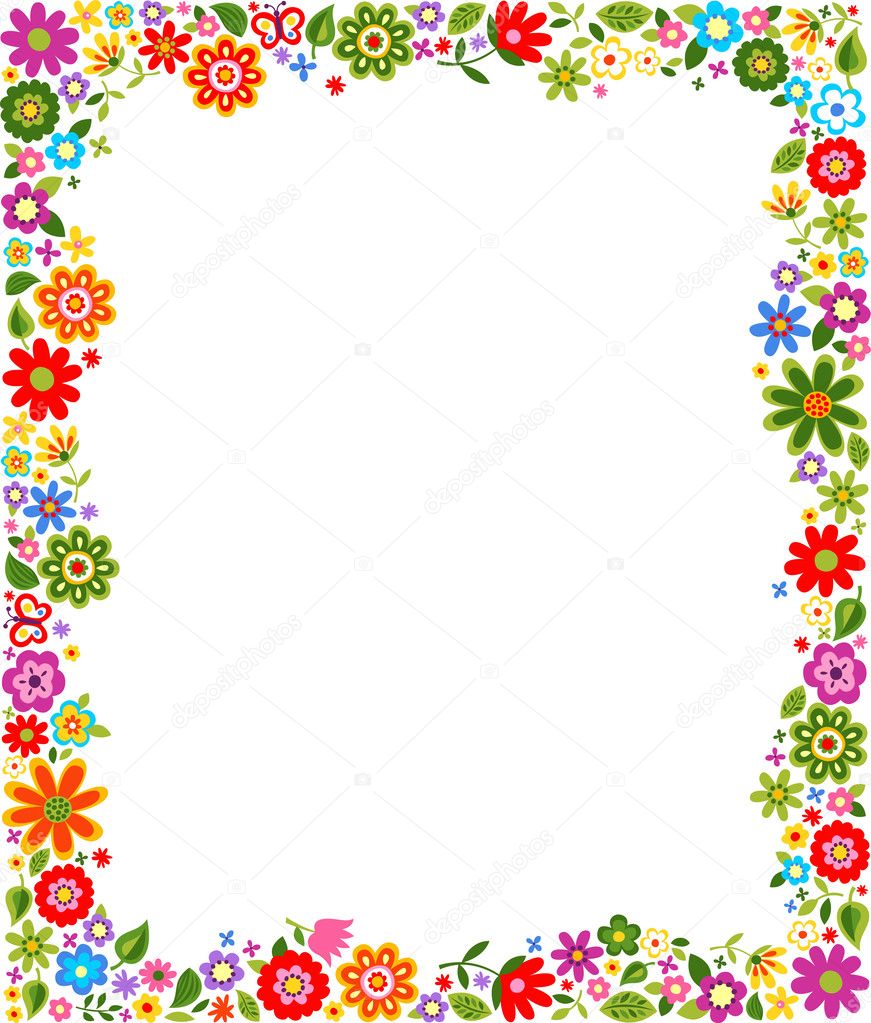 ПАМЯТКА для воспитателей по организации летних прогулокСодержание прогулки должно соответствовать календарно-тематическому планированию.Ежедневно проводить осмотр участка для проведения прогулки. На нем не должно быть ядовитых или колючих растений грибов, кустарников с ягодами, опасных насекомых. Кроме того, необходимо убрать весь мусор с территории участка. Ежедневно проводить проверку исправности и чистоты инвентаря, игрушек и надежности крепления физкультурно-игрового оборудования.Организовать выход и возвращение в помещение, разделив детей на две подгруппы.Обувь и одежда детей должны соответствовать времени года (обязательно головной убор (панама, кепка) и фиксированная обувь (босоножки, сандалии)). Исключить ношение шлёпок и сланцев.Строгое соблюдение питьевого режима. Дети должны потреблять не меньше 70 процентов воды от суточной нормы. При организации прогулок следует оградить детей от воздействия следующих опасных и вредных факторов, характерных для летнего времени года: перегревание организма, солнечные ожоги, травмы, ушибы во время активных игр, намокание из-за повышенного потоотделения детской одежды и обуви.Увеличить количество игр с водой.Ежедневно после каждой прогулки выносной инвентарь необходимо вымыть и убрать в специальное место.По завершении прогулки спросить детей об их самочувствии, проверить отсутствие жалоб на здоровье.